Vaja:  pretipkaj spodnje besedilo v word in ga oblikuj, da bo videti kot je v okvirju: 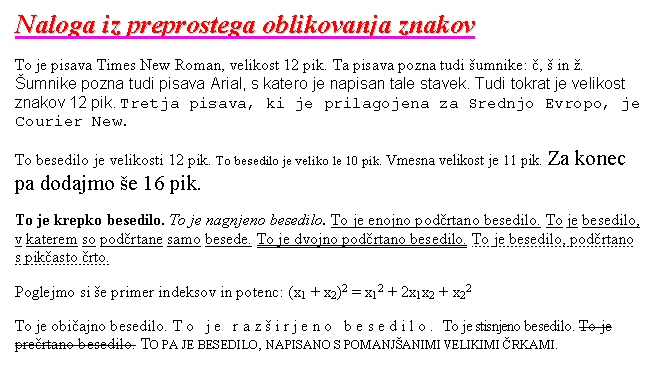 *Namig:razširjeno/stisnjeno besedilo dobimo tako:V zavihku Osnovno, v skupini pisava (klik na kvadratek v desnem spodnjem kotu) Odpre se novo okno – izberi zavihek Dodatno - razmik med znaki | v razdelku razmik izberi: navadno/razžirjeno/stisnjeno | v razdelku Za: določi kolikšen je ta razmik, stiskTvoje besedilo: 